Проект	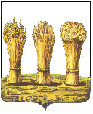 ПЕНЗЕНСКАЯ ГОРОДСКАЯ ДУМА________________________________________________________________________РЕШЕНИЕ _____________   		     					                                  № ____________Руководствуясь статьей 22 Устава города Пензы,Пензенская городская Дума решила:Внести в Условия контракта с главой администрации города Пензы, утвержденные решением Пензенской городской Думы от 25.03.2005 № 55-6/4 (Издательский дом «Пензенская правда», 2005, №№ 26, 28; Пензенские губернские ведомости, 2006, № 7; 2008, № 3; 2010, № 41; 2011, № 45; Сборник нормативных правовых актов, принятых Пензенской городской Думой IV созыва в октябре - декабре 2007 года, выпуск № 9 (часть 4); Комсомольская правда, 2009, № 35; Пензенский городской вестник, 2009, № 88; Муниципальные ведомости, 2011, № 36; 2012, № 9; Муниципальные ведомости. Пенза, 2012, № 18; 2013, №№ 14, 28; 2014, № 27; 2015, №№ 12, 38, 77; 2016 №№ 46, 54, муниципальная газета «Пенза», 2017, № 23, №17 (спецвыпуск), № 21 (спецвыпуск), № 23 (спецвыпуск); 2018, № 23 (спецвыпуск), № 30 (спецвыпуск)), следующее изменение:в подпункте 3.4.3 пункта 3.4 раздела 3 после слов «политической партией;» дополнить словами «участия на безвозмездной основе в управлении органом профессионального союза, в том числе выборным органом первичной профсоюзной организации, созданной в органе местного самоуправления, аппарате избирательной комиссии города Пензы;», после слов «кроме политической партии» дополнить словами «и органа профессионального союза, в том числе выборного органа первичной профсоюзной организации, созданной в органе местного самоуправления, аппарате избирательной комиссии города Пензы».Опубликовать настоящее решение в муниципальной газете «Пенза».Настоящее решение вступает в силу на следующий день после его официального опубликования.Глава города                	                                                                              Н.М. ТактаровО внесении изменения в Условия контракта с главой администрации города Пензы, утвержденные решением Пензенской городской Думы от 25.03.2005 № 55-6/4